Lecture-discrimination visuelle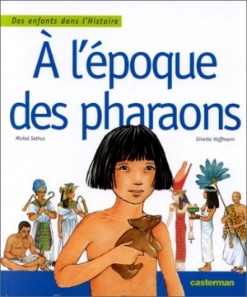 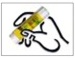 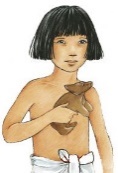 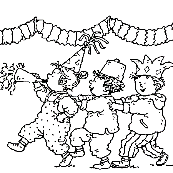 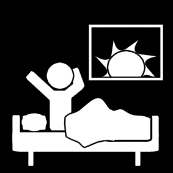 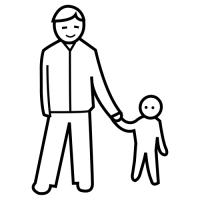 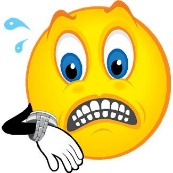 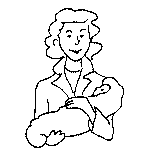 ---------------------------------------------------------------------------------------------------Lecture-discrimination visuelle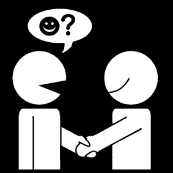 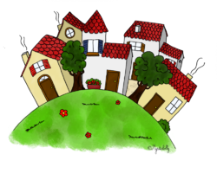 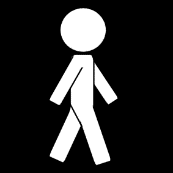 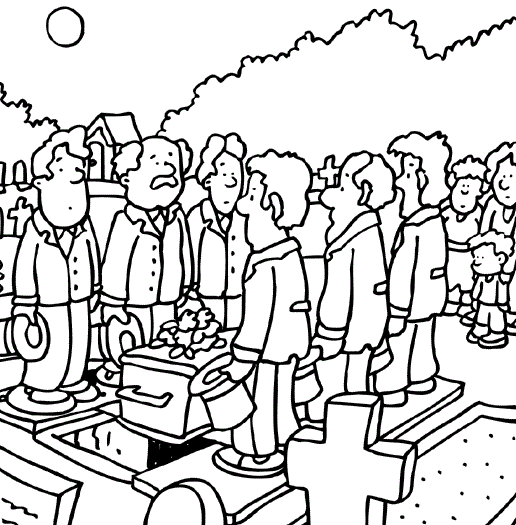 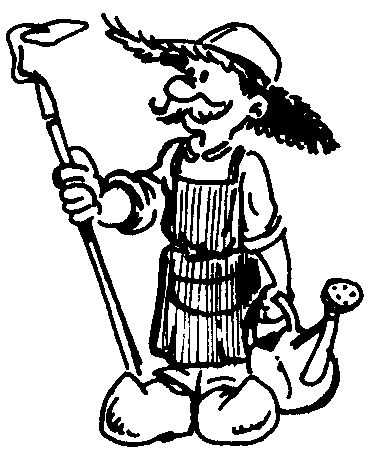 ---------------------------------------------------------------------------------------------------Lecture-discrimination visuelle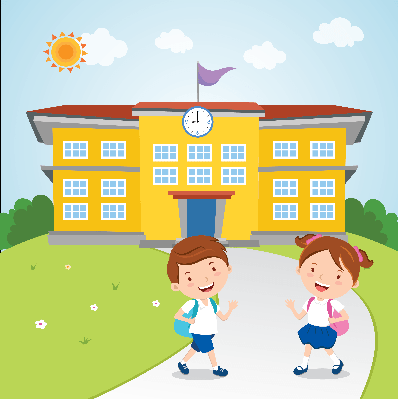 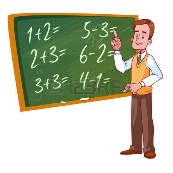 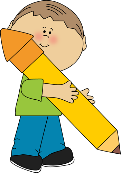 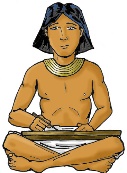 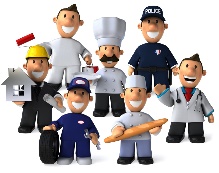 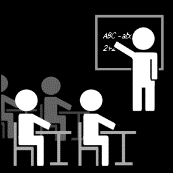 ---------------------------------------------------------------------------------------------------Lecture-discrimination visuelle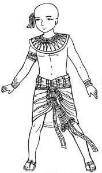 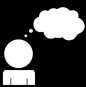 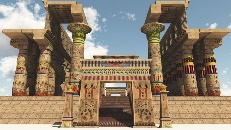 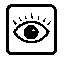 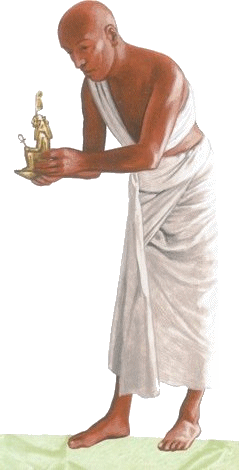 ---------------------------------------------------------------------------------------------------Lecture-discrimination visuelle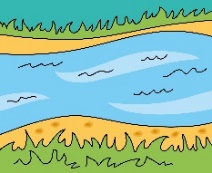 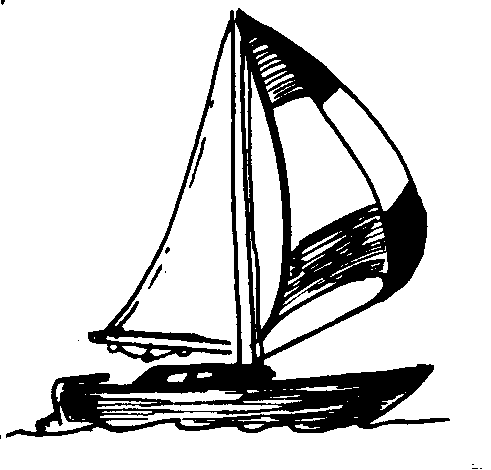 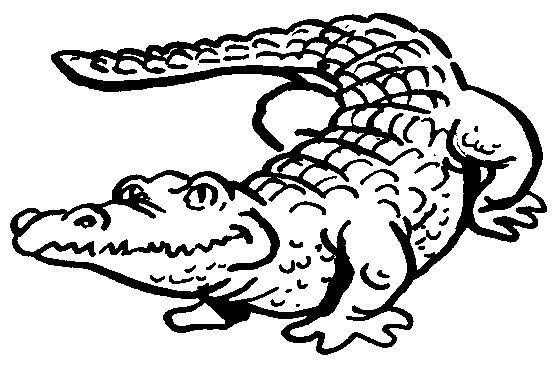 ---------------------------------------------------------------------------------------------------Lecture-discrimination visuelle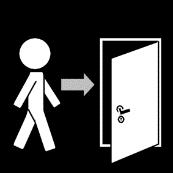 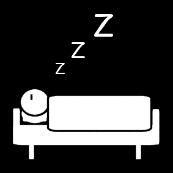 ---------------------------------------------------------------------------------------------------pèrefêteréveilleretardSéthimamanjardinierenterrementvilleSéthimarcherencontreleçonécriturescribeécolemaîtremétierprêtresNehripensevoirfêtetempleNilcrocodilevoirSéthibateauprêtress’endortrencontrepèrearriveSéthifête